Конспект НОД по конструированию из бумагис элементами экспериментирования«Распускающиеся цветы»старшая группаПрограммное содержание:Продолжать учить детей конструировать из бумаги способом оригамиРазвивать способность детей устанавливать причинно-следственные связи на основе эксперимента и делать выводы.Материал и оборудование: бумажный квадрат на каждого ребёнка; ножницы, таз с водой.Образовательная деятельностьВсе помнят, как начиналась сказка «Дюймовочка».У женщины не было детей, и колдунья дала ей семечко. Женщина посадила семечко, а на следующее утро увидела красивый цветок. Мы могли бы с вами вырастить, например: тюльпан. Пронаблюдать процесс роста, тогда это был бы долгосрочный проект. Но мы с вами ограничены во времени. Поэтому у нас с вами будет коротко срочный проект. Можно из бумажного квадрата сделать вот такой цветок. Поделка «Цветок»1 шаг - квадрат складываем пополам сверху вниз;2шаг - полученный прямоугольник складываем пополам слева направо, получается квадрат;3 шаг - вчетверо сложенный квадрат держим за середину (угол) и вырезаем лепестки;4 шаг - разворачиваем цветок, сгибаем концы лепестков к центру. Цветок готов.Физминутка «Наш красивый цветок»Дети, давайте с вами станем в круг, возьмемся за руки и представим себя одним большим цветком, а каждый из нас это его лепесток. Когда солнышко встает – цветок раскрывает свои лепестки (дети делают шаг назад, а теперь солнышко садится и лепестки закрываются (дети делают шаг вперед).Дети повторяют упражнение 2-3 раза.     А теперь самое интересное, ребята, давайте превратимся с вами в маленьких исследователей, берите свои цветочки и подходите к тазику с водой, представим, что это не простой таз, а большой пруд. Опустите кувшинки на воду. Смотрите, на ваших глазах лепестки цветов начинают, что делать……., правильно распускаться. Как вы думаете, почему это происходит? Совершено верно, это происходит потому, что бумага намокает, становится постепенно тяжелее и лепестки раскрываются.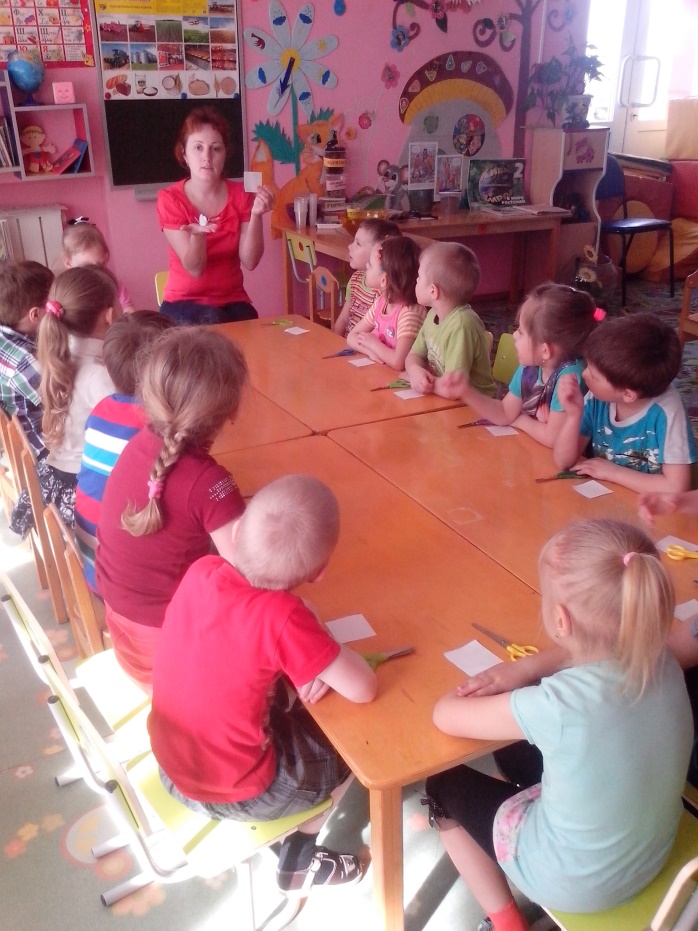 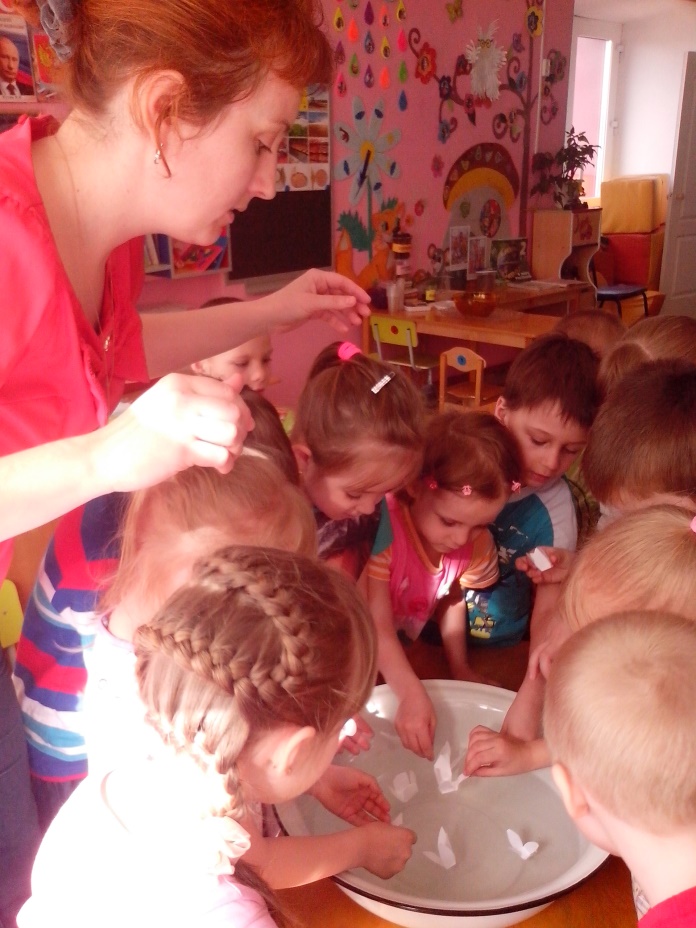 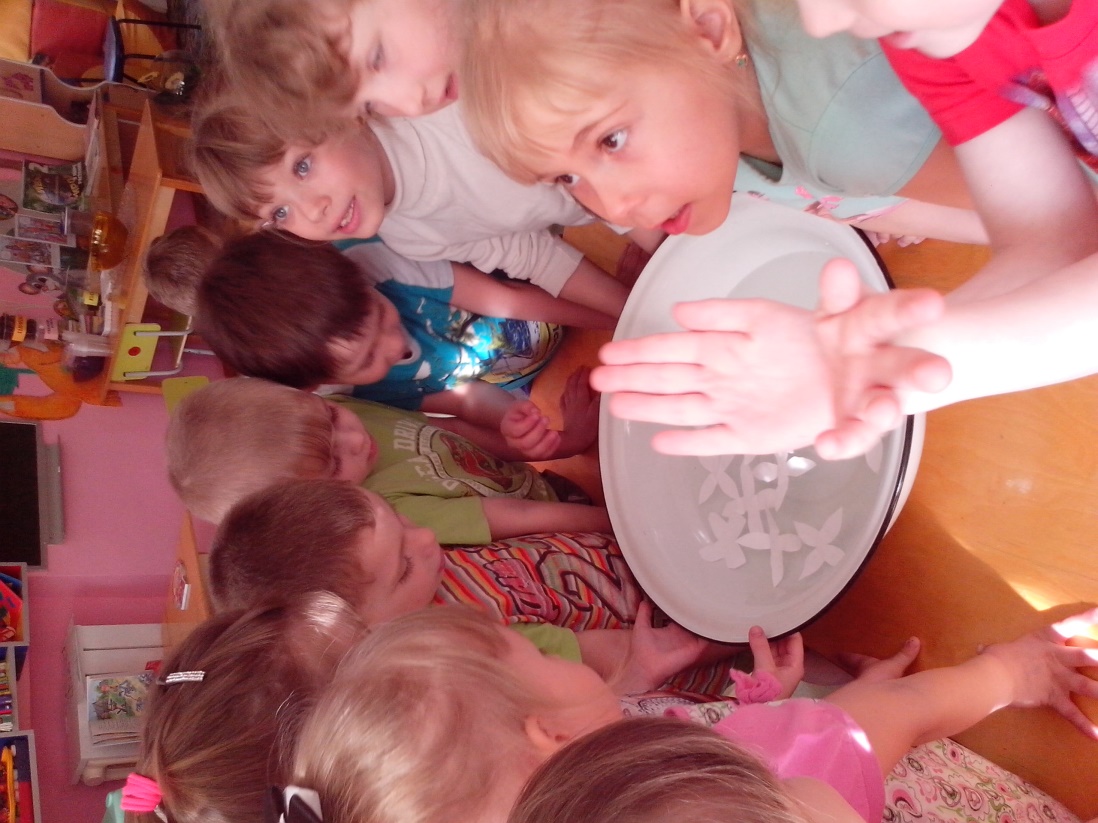 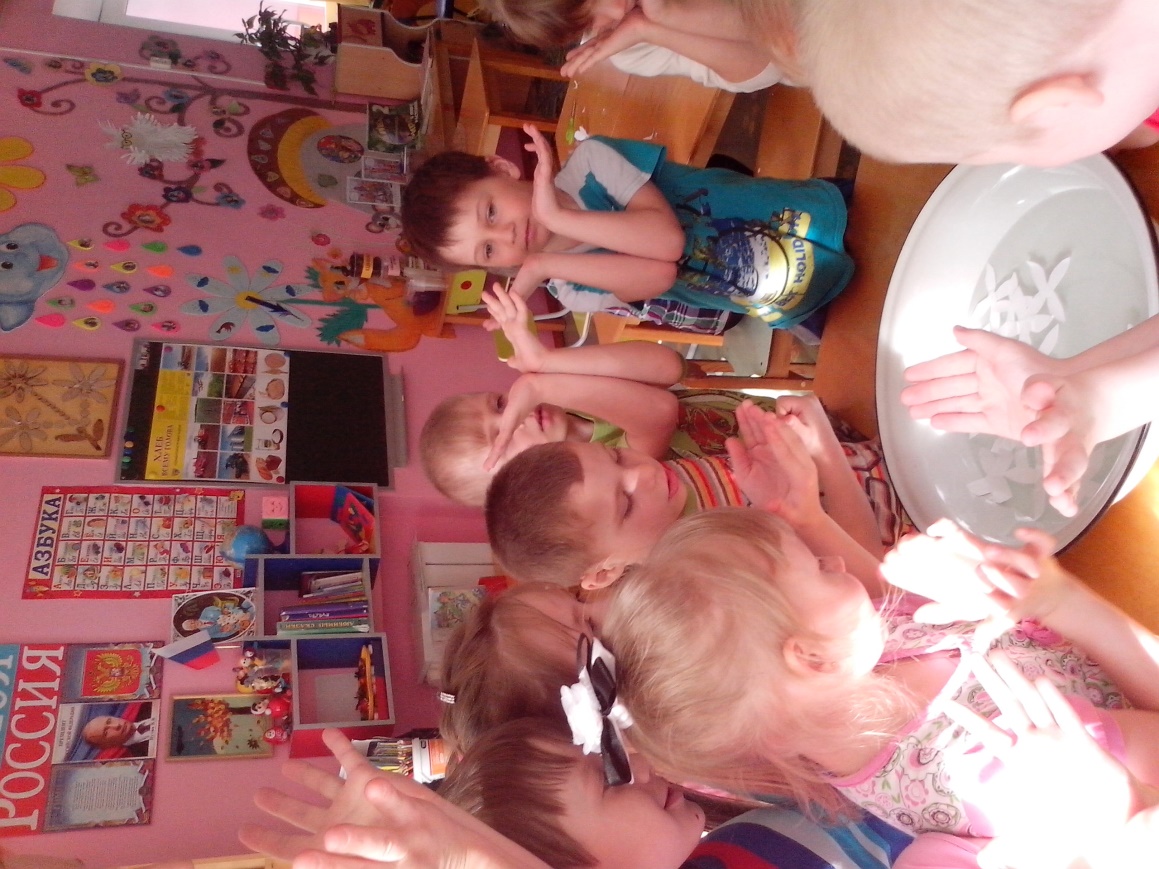 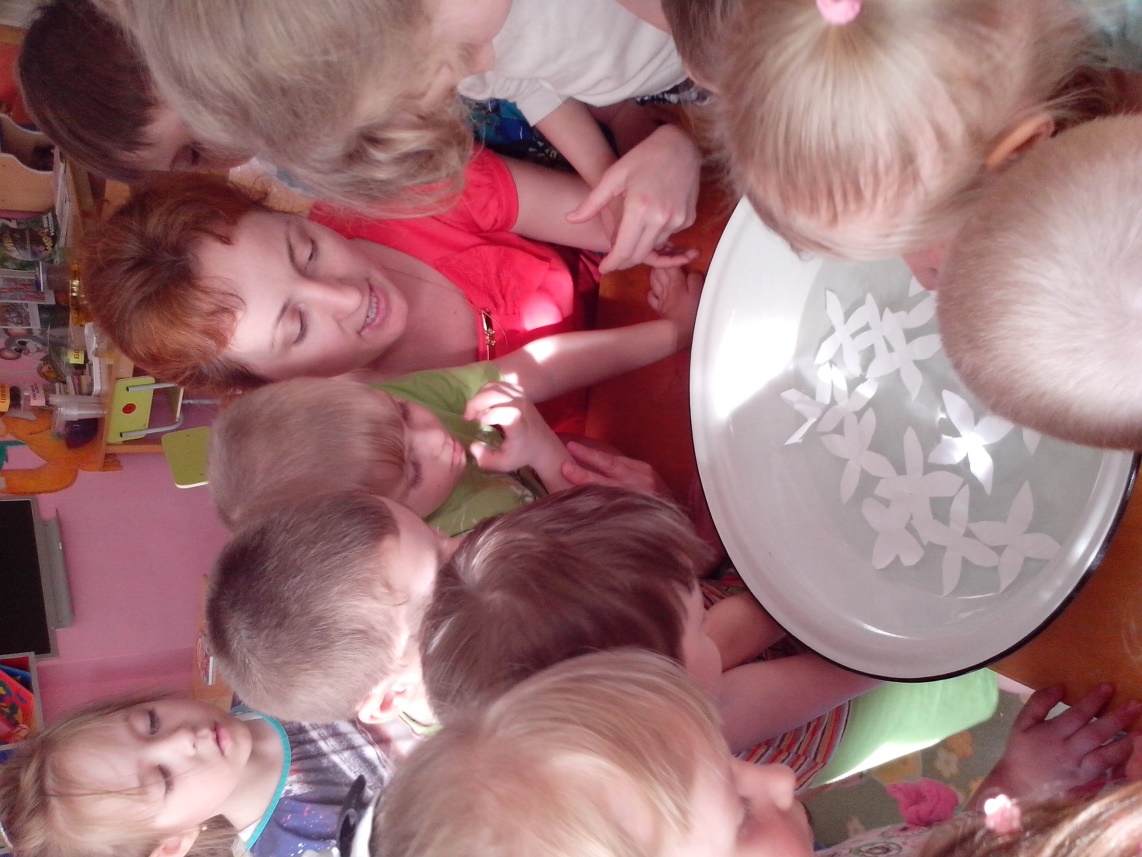 